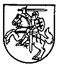 LIETUVOS TRANSPORTO SAUGOS ADMINISTRACIJOSDIREKTORIUSĮSAKYMASDĖL TECHNINĖS PRIEŽIŪROS MOKYMO ORGANIZACIJŲ PATVIRTINIMO IR JŲ NUOLATINĖS PRIEŽIŪROS PAGAL 147 DALIES REIKALAVIMUS TAISYKLIŲ PATVIRTINIMO2019 m. rugsėjo 9 d. Nr. 2BE-252VilniusVadovaudamasis 2014 m. lapkričio 26 d. Europos Komisijos reglamento (ES) Nr. 1321/2014 dėl orlaivių nepertraukiamojo tinkamumo skraidyti ir aviacijos produktų, dalių bei prietaisų tinkamumo naudoti ir šias užduotis atliekančių organizacijų bei darbuotojų patvirtinimo IV priedo (OL 2014 L 362, p. 1) 147.B.10 punktu:1.	T v i r t i n u Techninės priežiūros mokymo organizacijų patvirtinimo ir jų nuolatinės priežiūros pagal 147 dalies reikalavimus taisykles (pridedama);2.	P r i p a ž į s t u netekusiu galios Civilinės aviacijos administracijos direktoriaus 2016 m. gegužės 25 d. įsakymą Nr. 4R-104 „Dėl Techninės priežiūros mokymo organizacijų patvirtinimo ir jų nuolatinės priežiūros pagal 147 dalies reikalavimus taisyklių patvirtinimo“.3.	N u s t a t a u, kad šis įsakymas nustatyta tvarka skelbiamas Teisės aktų registre ir Lietuvos transporto saugos administracijos interneto svetainėje.Administracijos direktorius                        					Genius LukošiusPATVIRTINTALietuvos transporto saugos administracijos direktoriaus2019 m. rugsėjo 9 d. įsakymu Nr. 2BE-252TECHNINĖS PRIEŽIŪROS MOKYMO ORGANIZACIJŲ PATVIRTINIMO IR JŲ NUOLATINĖS PRIEŽIŪROS PAGAL 147 DALIES REIKALAVIMUS TAISYKLĖSI SKYRIUSBENDROSIOS NUOSTATOS1. Techninės priežiūros mokymo organizacijų patvirtinimo ir jų nuolatinės priežiūros pagal 147 dalies reikalavimus taisyklės (toliau – taisyklės) nustato 2014 m. lapkričio 26 d. Europos Komisijos reglamento (ES) Nr. 1321/2014 dėl orlaivių nepertraukiamojo tinkamumo skraidyti ir aviacijos produktų, dalių bei prietaisų tinkamumo naudoti ir šias užduotis atliekančių organizacijų bei darbuotojų patvirtinimo (OL 2014 L 362, p. 1) (toliau– Reglamentas Nr. 1321/2014) IV priede (toliau – 147 dalis) numatyto techninės priežiūros mokymo organizacijų patvirtinimo pažymėjimo išdavimo, papildymo, keitimo, sustabdymo, apribojimo ir atšaukimo, išimčių suteikimo, dokumentų saugojimo bei nuolatinės priežiūros tvarką.2. Taisyklėse vartojamos sąvokos suprantamos taip, kaip jos apibrėžtos Reglamente Nr. 1321/2014.3.Taisyklėse nurodytus techninės priežiūros mokymo organizacijų (toliau – TPMO) patvirtinimo pažymėjimus (toliau – pažymėjimas) išduoda, papildo, keičia, apriboja, sustabdo, atšaukia, suteikia išimtis ir atlieka nuolatinę jų priežiūrą viešoji įstaiga Transporto kompetencijų agentūra (toliau – TKA).4. Pažymėjimas išduodamas neribotam laikui.II SKYRIUSDOKUMENTŲ PAŽYMĖJIMUI GAUTI TEIKIMO TVARKA5. Asmuo, siekiantis gauti pažymėjimą, ne vėliau kaip prieš 90 kalendorinių dienų iki planuojamos veiklos pradžios TKA turi pateikti EASA 12 formos prašymą (toliau – prašymas).6. TKA pateikiami dokumentų originalai arba notaro patvirtintos šių dokumentų kopijos. Įmonės parengtų dokumentų kopijos gali būti patvirtintos atsakingų tos įmonės darbuotojų. Prireikus TKA gali reikalauti pateikti dokumentų originalus.7. TKA teikiami dokumentai privalo būti parengti lietuvių kalba. Užsienio kalba parengti dokumentai teikiami su jų oficialiu vertimu į lietuvių kalbą. 8. TKA teikiami kitose Europos Sąjungos valstybėse narėse ar trečiosiose šalyse parengti dokumentai turi būti legalizuoti nustatyta tvarka.9. Kartu su prašymu turi būti pateikta (popieriniu ir elektroniniu variantu):9.1. techninės priežiūros mokymo organizavimo vadovas (toliau – TPMOV) (2 popieriniai egzemplioriai ir elektroninis variantas), parengtas pagal šių taisyklių 1 ir 2 priedus;9.2. užpildyta paskirtųjų pareigūnų EASA 4 forma ir šioje formoje nurodytų kvalifikaciją įrodančių dokumentų (sertifikatų, pažymėjimų, diplomų, licencijų) kopijos;9.3. orlaivio tipo teorijos mokymo kursų trukmės ir mokymo programos aprėpties mokymo poreikių analizė, parengta pagal Reglamento Nr. 1321/2014 III priedo (toliau – 66 dalis) III priedėlyje numatytus reikalavimus;9.4.  pagrindinio mokymo ir orlaivio tipo ar užduoties mokymo programų atitiktis 147 dalies reikalavimams, kurioje turi būti:9.4.1. pagrindinio mokymo temų sąrašas pagal 66 dalies I priedėlį arba orlaivio tipo mokymas pagal 66 dalies III priedėlį, užduoties mokymas pagal Europos aviacijos saugos agentūros (toliau – EASA) išleistų priimtinų atitikimo būdų (toliau – AMC) 145.A.30 (g) punktą;9.4.2. nuorodos į techninės priežiūros dokumentus, skyriaus numeris (puslapis arba pavadinimas), pagal kuriuos parengta mokymo programa ir medžiaga;9.4.3. nurodytas pagrindinio mokymo lygis pagal 66 dalies I priedėlį ir orlaivio tipo mokymas pagal 66 dalies III priedėlį; orlaivio užduoties mokymo skyriai turi būti parengti pagal 2 lygį;9.4.4. nuoroda į mokymo medžiagos skyrių (-ius) arba skyriaus puslapį (-ius);9.4.5. trukmė (valandomis, minutėmis):9.4.5.1. orlaivio tipo ar užduoties ir pagrindinio teorijos mokymo;9.4.5.2. pagrindinio praktikos mokymo (nuoroda pagal pavadinimą, numerį ir kt.);9.4.6. egzaminavimo klausimų skaičius (orlaivio tipo mokymo kiekvienos 66 dalyje nurodytos temos, orlaivio užduoties mokymo AMC 145.A.30 (g) temos ir pagrindinio mokymo kiekvienos modulio temos, turinčios savo mokymo lygį);9.4.7. egzamino ar egzaminų trukmė;9.5. egzaminavimo klausimai. Egzaminavimo klausimų skaičius turi atitikti 66 dalies reikalavimus ir TPMOV procedūrose nustatytus peregzaminavimo kartus.10. Gautus dokumentus peržiūri įgaliotas TKA atstovas. Jei pateikti ne visi šių taisyklių 9 punkte išvardyti dokumentai arba netinkamai pateiktas prašymas ir prie jo pridedami dokumentai, įgaliotas TKA atstovas per 10 darbo dienų nuo prašymo gavimo privalo apie tai raštu informuoti prašymą pateikusį asmenį ir nurodyti, per kiek laiko turi būti pristatyti trūkstami dokumentai bei pašalinti kiti nurodyti trūkumai.11. Jei per nustatytą laiką trūkstami dokumentai nepateikiami ir nepašalinami nurodyti trūkumai, prašymas nenagrinėjamas. Apie tokį sprendimą prašymą pateikęs asmuo informuojamas raštu.III SKYRIUSPrašymo išduoti pažymėjimą nagrinėjimo IR SPRENDIMO PRIĖMIMO tvarka12. Prašymas išnagrinėjamas ir sprendimas priimamas per 60 darbo dienų nuo visų reikalingų dokumentų ir duomenų pateikimo dienos. Prašymo nagrinėjimo terminas skaičiuojamas nuo paskutinių dokumentų ar duomenų pateikimo dienos.13. TKA turi teisę reikalauti, kad būtų pateikti papildomi dokumentai, duomenys ar paaiškinimai. Šiuo atveju prašymo nagrinėjimo terminas, nurodytas šių taisyklių 12 punkte, skaičiuojamas nuo paskutinių dokumentų, duomenų ar paaiškinimų gavimo dienos.14. Jei prašymo nagrinėjimo metu pasikeičia prašyme ar kituose pateiktuose dokumentuose nurodyti duomenys, prašymą pateikęs asmuo pasikeitusius duomenis TKA privalo pateikti ne vėliau kaip per 5 darbo dienas po jų pasikeitimo dienos.15. Prašymą TKA nagrinėja, kai gauti visi sprendimui priimti reikalingi dokumentai arba kai baigiasi TKA prašyme pateikti papildomus dokumentus ar informaciją nurodyti terminai.16. Gavęs visus reikiamus dokumentus ir duomenis, įgaliotas TKA atstovas privalo patikrinti, ar pateikti dokumentai ir duomenys bei prašymą pateikusio asmens organizacija atitinka Reglamento Nr. 1321/2014 nustatytus reikalavimus ir šias taisykles.17. Prašymą nagrinėti ir atitinkamus tikrinimus atlikti gali įgaliotas TKA atstovas, kuris atitinka 147 dalies 147.B.10 punkto reikalavimus.18. TPMOV tikrinamas ir tvirtinamas šių taisyklių 1 priede nustatyta tvarka.19. TKA įgaliotas atstovas turi patikrinti, ar paskirtųjų pareigūnų EASA 4 formoje pateikta informacija atitinka šių taisyklių 3 priede nustatytus reikalavimus.20. Patikrinęs pateiktą EASA 4 formą, įgaliotas TKA atstovas privalo užpildyti tam skirtą minėtos formos dalį tik po to, kai EASA 4 formoje nurodytas asmuo išlaikys TKA organizuotą turimų žinių, profesinės patirties ir praktinių gebėjimų patikrinimą.21. Po pateiktų dokumentų ir duomenų patikrinimo ir įvertinimo įgaliotas TKA atstovas privalo atlikti prašymą pateikusio asmens organizacijos patikrinimą.22. Apie planuojamą atlikti įmonės patikrinimą prašymą pateikęs asmuo informuojamas iš anksto ir su juo suderinama patikrinimo data.23. Atlikdamas organizacijos tikrinimą, įgaliotas TKA atstovas turi patikrinti, ar ji atitinka 147 dalyje ir šiose taisyklėse nustatytus reikalavimus ir ar jos veikla bus vykdoma pagal TPMOV nustatytas procedūras.24. Organizacijos patikrinimas turi apimti visą organizacijos veiklą, susijusią su techninės priežiūros specialistų mokymu ir egzaminavimu. Nėra būtina tikrinti viso pagrindinio ar atitinkamo tipo mokymo realaus dėstymo pavyzdžio ir egzaminavimo, tačiau būtina audituoti bandomąjį pagrindinio ar atitinkamo tipo mokymo realaus dėstymo pavyzdį ir egzaminavimą siekiant nustatyti, ar mokymas ir egzaminavimas vyksta tinkamu būdu.25. Patikrinimo metu įgaliotas TKA atstovas privalo pildyti EASA 22 formą, kurioje įrašomi rasti trūkumai ir pridedami tai įrodantys dokumentai arba jų kopijos.26. Po atlikto patikrinimo prašymą pateikęs asmuo supažindinamas su pirminiais patikrinimo rezultatais.27. Įgaliotas TKA atstovas per 10 darbo dienų po atlikto organizacijos patikrinimo privalo galutinai užpildyti EASA 22 formą, pagal šių taisyklių V skyriaus nuostatas surašyti joje rastų trūkumų lygius ir nurodyti jų taisymo terminus. Užpildyta šios formos kopija turi būti pateikta prašymą pateikusiam asmeniui. Tuo atveju, jeigu nebuvo trūkumų, apie tai gali būti informuojama žodžiu.28. Prašymą pateikęs asmuo, gavęs EASA 22 formos kopiją su patikrinimo metu nustatytais trūkumais, privalo per 10 darbo dienų TKA pateikti veiksmų planą, kuriame būtų nurodyta, kokiu būdu planuoja taisyti nustatytus trūkumus (korekciniai veiksmai), ir prevenciniai veiksmai su priežasties analize, kurių bus imtasi siekiant, kad panašūs trūkumai nesikartotų ateityje. Prieš pradedant įgyvendinti trūkumų taisymo planą TKA jam turi pritarti. TKA nepritarus trūkumų taisymo planui apie tai informuoja asmenį, kokiems trūkumo korekciniams, prevenciniams veiksmams ir / arba priežasties analizei nepritaria. TKA nepritarus trūkumų taisymo planui trūkumo ištaisymo terminas negali būti partęsiamas ir TKA gali imtis šių taisyklių 45 ir 46 punktuose nustatytų veiksmų.29. Atlikęs patikrinimą įgaliotas TKA atstovas privalo kontroliuoti, ar rasti trūkumai ištaisomi nustatytu laiku. Ar trūkumai ištaisyti, įsitikinama pakartotinio patikrinimo metu arba gavus tai patvirtinančius atitinkamus dokumentus. Neatitikimų ištaisymo datą būtina įrašyti į EASA 22 formą, pildytą patikrinimo metu.30. Užpildytą EASA 22 formą privalo patikrinti įgaliotas TKA atstovas, nedalyvavęs organizacijos patikrinime. Formos patikrinimą atlikęs asmuo privalo tai patvirtinti pasirašydamas EASA 22 formoje tam skirtoje vietoje.31. Pažymėjimas (EASA 11 formos) išduodamas, jeigu TKA patvirtino TPMOV, užpildė EASA 4 formą ir nenustatė organizacijos trūkumų arba trūkumai buvo ištaisyti per TKA nurodytą laiką.32. TKA atsisako išduoti pažymėjimą, jeigu nustatyti trūkumai nebuvo ištaisyti per TKA nurodytą laiką arba nesuderintas (-i) trūkumų ištaisymo terminas (-ai).33. Pažymėjimo priede surašomos leidžiamos atlikti techninės priežiūros mokymo ir egzaminavimo patvirtinimo specifikacijos. Papildomai prie konkretaus orlaivio tipo ar užduočių nurodomas teorijos ar praktikos mokymas (jei tai teorijos ir praktikos mokymas, tai jokio prierašo nėra).34. Pažymėjimo numeris suteikiamas vadovaujantis Europos aviacijos saugos agentūros vykdomojo direktoriaus 2004 m. balandžio 7 d. sprendime Nr. 2004/4/RM „Dėl organizacijų patvirtinimo pažymėjimų numerių sistemos“ nurodyta tvarka. Pažymėjimas ir visi jo pakeitimai registruojami pažymėjimų, išduotų pagal 147 dalies reikalavimus, registracijos žurnale.35. Pažymėjimo ir jo priedo originalai perduodami prašymą pateikusiam asmeniui ir jų kopijos bei visi su pažymėjimo išdavimu ir veiklos pagal jį priežiūra susiję dokumentai ir duomenys įsegami į TPMO bylą, saugomą TKA. Dokumentai saugomi vadovaujantis 147 dalies 147.B.20 punkto reikalavimais.IV SKYRIUSNUOLATINĖ PRIEŽIŪRA36. TKA privalo nuolat kontroliuoti, kaip TPMO, kurios turi pažymėjimą, atitinka 147 dalies reikalavimus.37. Kiekvienų metų pradžioje TKA sudaro metinį patvirtintų TPMO patikrinimų planą ir kontroliuoja, kaip jis vykdomas. Šiame plane yra numatomos TPMO patikrinimo datos, taip pat numatoma, kurių 147 dalies reikalavimų atitiktis bus tikrinama.38. Patikrinimų planas sudaromas taip, kad visų patvirtintų TPMO patikrinimai per 24 mėnesius apimtų visus 147 dalies reikalavimų punktus. Patikrinimų planas turi apimti realaus dėstymo ir egzaminavimo auditus. Audituojamas realus dėstymas turi būti ne trumpesnis nei 3 valandos.39. Įgaliotas TKA atstovas patikrinimus atlieka pagal šių taisyklių 22–30 punktuose išdėstytą tvarką.40. Kai numatoma, kad TPMO pagal 147 dalies 147.A.145(c) punktą gali atlikti mokymą ir egzaminavimą kitoje vietoje, nei nurodytas TPMOV adresas, TKA atlieka mokymo ir egzaminavimo auditus (pagal poreikį) kas 24 mėnesius, siekdama patikrinti, ar laikomasi nustatytos tvarkos.41. Atlikdamas peržiūrą įgaliotas TKA atstovas atsižvelgia į TPMO veiklos rezultatus ir privalo EASA 22 formos 5 dalyje surašyti atitinkamą rekomendaciją dėl leidimo TPMO tęsti veiklą pratęsimo ir raštu apie tai informuoti TPMO. EASA 22 formoje turi būti nurodytas TPMO veiklos priežiūros laikotarpis, priežiūros metu atliktų planinių patikrinimų datos, taip pat minėtų patikrinimų metu nustatyti trūkumai ir TPMO korekciniai veiksmai. Įgaliotas TKA atstovas per 5 darbo dienas privalo atlikti užpildytos EASA 22 formos kokybės apžvalgą ir pasirašyti atitinkamoje EASA 22 formos 5 dalies skiltyje.42. Vieną kartą per 24 mėnesius patikrinimą atliekantis įgaliotas TKA atstovas (-ai) privalo susitikti su TPMO atsakinguoju vadybininku tam, kad įsitikintų, ar jis yra informuotas apie atliekamų TPMO patikrinimų rezultatus. Tai turi būti užfiksuota patikrinimo metu pildomoje EASA 22 formoje.V SKYRIUSTRŪKUMAI43. Turi būti nustatyti patikrinimo metu rastų trūkumų lygiai 1 arba 2.44. 1 lygio trūkumams priskiriami šie 147 dalies reikalavimų neatitikimai:44.1. akivaizdus egzaminavimo tvarkos nesilaikymas, dėl kurio anuliuojami egzaminų rezultatai;44.2. nesutikimas įsileisti įgaliotų TKA atstovų į TPMO įprastu darbo laiku po dviejų TKA raštiškų reikalavimų;44.3. TPMO nebedirba atsakingasis vadybininkas;44.4. akivaizdus mokymo proceso reikalavimų nesilaikymas.45. Jeigu per tris dienas nuo raštiško pranešimo apie 1 lygio trūkumą gavimo jis neištaisomas, TKA šių taisyklių VI skyriuje nustatyta tvarka turi visiškai arba iš dalies atšaukti, sustabdyti arba apriboti pažymėjime nurodytą TPMO veiklos apimtį.46. 2 lygio trūkumu laikomas bet koks mokymo proceso reikalavimų nesilaikymas, išskyrus 1 lygio trūkumus. Šio tipo trūkumams taisyti suteikiamas 60 darbo dienų terminas. Jei TPMO dėl objektyvių priežasčių negalėjo ištaisyti trūkumų per nustatytą terminą ir trūkumų veiksmų planas buvo suderintas su TKA, ji gali iš anksto pateikti TKA prašymą pratęsti terminą, nurodydama priežastis, dėl kurių trūkumai laiku nebuvo ištaisyti. Tokiu atveju TKA gali pratęsti trūkumų taisymo terminą 60 darbo dienų. Jeigu per TKA nustatytą laikotarpį nebuvo ištaisytas 2 lygio trūkumas ir / arba nesuderintas trūkumų taisymo veiksmų planas, TKA šių taisyklių VI skyriuje nustatyta tvarka turi visiškai arba iš dalies atšaukti, sustabdyti arba apriboti pažymėjime nurodytą TPMO veiklos apimtį.VI SKYRIUSPAŽYMĖJIMO PAPILDYMO, KEITIMO, GALIOJIMO SUSTABDYMO, APRIBOJIMO IR atšaukimo TVARKA47. TPMO, ketinanti teikti paslaugas, kurios išduotame pažymėjime nenurodytos, arba ketinanti atsisakyti teikti pažymėjime nurodytas tam tikras paslaugas, turi pateikti TKA prašymą papildyti galiojantį pažymėjimą naujomis ketinamomis teikti paslaugomis arba sumažinti galiojančio pažymėjimo veiklos apimtį, t. y. pakeisti pažymėjimą. Papildant arba pakeičiant TPMO pažymėjimą, pažymėjimo numeris nesikeičia. Prašymas papildyti pažymėjimą nagrinėjamas šių taisyklių III skyriuje nustatyta tvarka. Apie sutikimą ar atsisakymą papildyti arba pakeisti pažymėjimą TKA pareiškėjui turi pranešti per 60 darbo dienų nuo visų reikalingų dokumentų ir duomenų pateikimo dienos. Su prašymu papildyti arba pakeisti pažymėjimą TKA turi būti pateikiami šie dokumentai (popieriniu ir elektroniniu variantu):47.1. TPMOV (2 popieriniai egzemplioriai ir elektroninis variantas);47.2. kiti šių taisyklių 9 punkte nurodyti dokumentai ir duomenys, kurie keičiasi dėl ketinamų teikti arba ketinamų atsisakyti teikti paslaugų.48. Pasikeitus tiems TPMO pažymėjime įrašytiems duomenims, kurių pasikeitimas neturi įtakos TPMO teisėms ir įsipareigojimams, t. y. pasikeitus TPMO pavadinimui ar registracijos adresui, TPMO pažymėjimas turi būti keičiamas ir vietoj senų duomenų įrašomi naujieji. Su prašymu pakeisti pažymėjimą pateikiama TPMO organo sprendimo pakeisti pavadinimą kopija arba dokumento, patvirtinančio, kad buvo pakeistas TPMO adresas, kopija. TKA sprendimas dėl pažymėjimo keitimo priimamas per 10 darbo dienų nuo visų reikalingų dokumentų ir duomenų pateikimo TKA dienos.49. TPMO privalo raštu informuoti TKA apie šiuos pasikeitimus dar iki jiems įsigaliojant:49.1. TPMO atsakingojo vadybininko pasikeitimą;49.2. TPMO paskirtųjų pareigūnų pasikeitimą;49.3. patalpų, įrangos, procedūrų, personalo ir kitus pasikeitimus, turinčius įtakos pažymėjimo priede nurodytai TPMO veiklai.50. TKA gali nustatyti reikalavimus, kurių TPMO privalės laikytis šių taisyklių 49 punkte nurodytų pakeitimų įgyvendinimo metu.51. Jeigu TKA apie tokius pakeitimus nebus pranešta, TPMO pažymėjimo galiojimas gali būti sustabdytas arba atšauktas atgaline data, kai faktiškai įvyko šių taisyklių 49 punkte nurodyti pasikeitimai.52. Visiškai arba iš dalies atšaukusi, sustabdžiusi arba apribojusi pažymėjimo galiojimą pagal šių taisyklių 45 ir 46 punktus, TKA nedelsdama informuoja atitinkamą TPMO apie jos turimo pažymėjimo galiojimo visišką arba dalinį panaikinimą, galiojimo sustabdymą arba apribojimą bei nurodo šio sprendimo priėmimo priežastis.53. Jei per 18 mėnesių nuo pažymėjimo apribojimo arba sustabdymo TPMO neištaiso esamų neatitikimų, pažymėjimo galiojimas atšaukiamas arba atšaukiama pažymėjime nurodytoji apribota veikla. Apie tai TKA raštu per 5 darbo dienas informuoja TPMO.54. Gavusi TKA pranešimą apie pažymėjimo galiojimo visišką arba dalinį panaikinimą ar galiojimo sustabdymą, TPMO per 5 darbo dienas privalo pažymėjimą grąžinti TKA. Apribojus pažymėjimo galiojimą TKA gali nustatyti papildomus reikalavimus dėl TPMO patvirtinimo pažymėjimo keitimo.VII SKYRIUSIŠIMTYS55. TPMO gali kreiptis į TKA dėl išimties pagal 2018 m. liepos 4 d. Europos Parlamento ir Tarybos  reglamento (ES) Nr. 2018/1139 dėl bendrųjų civilinės aviacijos taisyklių, ir kuriuo įsteigiama Europos Sąjungos aviacijos saugos agentūra, iš dalies keičiami Europos Parlamento ir Tarybos reglamentai (EB) Nr. 2111/2005, (EB) Nr. 1008/2008, (ES) Nr. 996/2010, (ES) Nr 376/2014 ir direktyvos 2014/30/ES ir 2014/53/ES bei panaikinami Europos Parlamento ir Tarybos reglamentai (EB) Nr. 552/2004 ir (EB) Nr. 216/2008 bei Tarybos reglamentas (EEB) Nr. 3922/91 (OL 2018 L 212, p. 1) nuostatas ir Lietuvos transporto saugos administracijos (toliau – LTSA) nustatytus reikalavimus.VIII SKYRIUSBAIGIAMOSIOS NUOSTATOS56. Dėl organizacijos pažymėjimo galiojimo panaikinimo, galiojimo sustabdymo arba apribojimo, atsisakymo jį išduoti, papildyti ar keisti TKA turi parengti motyvuotą raštą ir jį pateikti TPMO arba prašymą pateikusiam asmeniui. Šie sprendimai gali būti skundžiami Lietuvos Respublikos administracinių bylų teisenos įstatymo nustatyta tvarka._________________Techninės priežiūros mokymo organizacijų patvirtinimo ir jų nuolatinės priežiūros pagal 147 dalies reikalavimus taisyklių1 priedasTECHNINĖS PRIEŽIŪROS MOKYMO ORGANIZAVIMO VADOVO TVIRTINIMO TAISYKLĖSI SKYRIUSBENDROSIOS NUOSTATOS1. Šios taisyklės nustato techninės priežiūros mokymo organizacijų techninės priežiūros organizavimo vadovų (toliau – TPMOV) tikrinimo, tvirtinimo ir keitimo tvarką.2. TPMOV tvirtina TKA.3. TPMOV aprašytos procedūros turi atitikti 147 dalies reikalavimus.II SKYRIUSTPMOV TIKRINIMO IR TVIRTINIMO TVARKA4. TPMOV turi būti nurodytos dalys ir skyriai, kurie gali keistis pagal 147 dalies atnaujintus reikalavimus. Dalių ir skyrių pavadinimai gali būti koreguojami, tačiau pavadinimo prasmė turi išlikti.4.1. Titulinis lapas;4.2. Turinys;4.3. Galiojančių puslapių sąrašas;4.4. Revizijų aprašymo ir patvirtinimo lapas;4.5. Santrumpos;4.6. Apibrėžtys;4.7. Tikrinimų ir keitimų lapas;4.8. I dalis. Vadyba:4.8.1. Atsakingojo vadybininko bendrieji įsipareigojimai;4.8.2. Vadovaujantysis personalas. Papildomai šiame skyriuje turi būti nurodyta: vadovaujančiojo ir pavaduojančiojo personalo pareigų pavadinimai, asmenų vardai, pavardės, reikalaujamų visų žinių atnaujinimo kas 24 mėnesius procedūra ir pavaduojančiojo personalo pareigos;4.8.3. Vadovaujančiojo personalo, instruktorių, egzaminuotojų ir praktikos vertintojų pareigos bei atsakomybė. Papildomai šiame skyriuje turi būti nurodyta, kad asmenys, vykdantys 1.3 skyriuje nurodytas pareigas, privalo kaip įmanoma greičiau TKA informuoti apie organizacijoje galimus arba numatomus daryti nukrypimus nuo patvirtintos veiklos;4.8.4. Vadovaujančiojo personalo organizacinė schema;4.8.5. Instruktuojančiojo ir egzaminuojančiojo personalo sąrašas;4.8.6. Patvirtintų adresų sąrašas;4.8.7. Subrangovų sąrašas pagal 147.A.145 (d) punktą;4.8.8. Bendrasis patalpų ir adresų aprašas;4.8.9. Administracijos patvirtintas kursų ir atitinkamo tipo egzaminavimo sąrašas;4.8.10. Pranešimo apie organizacijos pasikeitimus procedūros;4.8.11. Veiklos vadovo ir su juo susijusių žinynų keitimų procedūros. Papildomai šiame skyriuje turi būti 147 dalies ir LTSA nustatytų reikalavimų pasikeitimų įdiegimo procedūra;4.9. II dalis. Mokymo ir egzaminavimo procedūros:4.9.1. Kursų organizavimas;4.9.2. Kursų medžiagos rengimas. Šiame skyriuje papildomai turi būti orlaivio tipo ar užduoties mokymo medžiagos atnaujinimo procedūra, kurioje turi būti nurodyta: pagal kurios dienos naujausius orlaivio tipo dokumentus ji parengta; kaip, kas ir kada kontroliuoja mokymo medžiagos keitimą arba papildymą, susijusį su technologiniais pakeitimais;4.9.3. Klasių ir įrangos rengimas;4.9.4. Dirbtuvių / techninės priežiūros mokymo patalpų ir įrangos rengimas;4.9.5. Teorinio ir praktinio mokymo eiga (Pagrindinių žinių ir orlaivio tipo / užduoties);4.9.6. Atliktų mokymų įrašai;4.9.7. Mokymo įrašų saugojimas;4.9.8. Mokymas 1.6 skyriuje nenurodytose vietose;4.9.9. Egzaminų organizavimas. Papildomai šiame skyriuje turi būti aprašyta, kaip parengti egzaminų klausimų variantus kiekvienam egzaminuojamajam. Egzaminuojamųjų grupės egzaminų variantai egzaminui turi būti su skirtingais egzaminų klausimais ir / arba egzamino klausimų ir / arba atsakymų eiliškumo variantais. Peregzaminavimo variante minimaliai 50 procentų egzamino klausimų turi būti nauji, kurių nebuvo prieš tai buvusio egzamino ir peregzaminavimo (jeigu buvo) metu;4.9.10. Egzaminų medžiagos apsauga ir rengimas. Papildomai šiame skyriuje turi būti:4.9.10.1. nurodytos orlaivio tipo ar užduoties ir pagrindinio teorijos mokymo egzaminavimo klausimų (testinių ir tekstinių) sudarymo ir naudojimo procedūros, atitinkančios reglamento 66 dalies 66.B.200 punkto reikalavimus;4.9.10.2. nurodytas išsamus egzaminų klausimų rengimas, kas, kaip ir pagal ką rašo egzaminų klausimus;4.9.10.3. nurodyta išsami egzaminų klausimų apsauga rengiant ir naudojant egzaminavimui klausimus;4.9.10.4. nurodyta, kad sudarant pagrindinio mokymo modulių tekstinį klausimą („essay question“) sudaromas ir standartinis atsakymas („model answer“), kuris suskirstomas į techninių elementų sąrašą („key points“) su atitinkamu balų įvertinimu. Turi būti aprašytas tekstinio klausimo įvertinimas naudojant standartinius atsakymus, techninių elementų sąrašą ir antrinį vertinimą.4.9.11. Egzaminų patalpos parengimas;4.9.12. Egzaminų eiga (Pagrindinių žinių, orlaivio tipo / užduoties mokymo egzaminavimas, atitinkamo tipo egzaminavimas). Papildomai šiame skyriuje turi būti nurodyta, ar bus verčiami egzaminų klausimai per egzaminus. Jeigu taip, tai vertimas privalo atitikti 66 dalies AMC III priedėlio reikalavimus „dėl orlaivio tipo mokymo kurso ir egzamino standarto. Stažuotės.“4.9.13. Praktikos vertinimo eiga (Pagrindinių žinių ir orlaivio tipo / užduoties mokymo). Papildomai šiame skyriuje turi būti nurodyta, ar bus verčiami praktikos vertinimo klausimai per vertinimą. Jeigu taip, tai vertimas turi atitikti 66 dalies AMC III priedėlio reikalavimus „Dėl orlaivio tipo mokymo kurso ir egzamino standarto. Stažuotės.“4.9.14. Egzaminų įrašai ir žymėjimas;4.9.15. Egzaminų įrašų saugojimas;4.9.16. Egzaminai 1.6 skyriuje nenurodytose vietose;4.9.17. Mokymo kursų pažymėjimų parengimas, kontrolė ir išdavimas. Papildomai šiame skyriuje turi būti nurodyta, kad pagal 147 dalį organizuojamų mokymo kursų ir / ar egzaminų mokymo kursų ir / ar egzaminų pažymėjimų formos negali būti naudojamos ne pagal reglamento 147 dalį patvirtintiems mokymo kursams ir / ar egzaminavimui. Naudojami ne pagal reglamento 147 dalį patvirtintų mokymo kursų ir / ar egzaminų mokymo pažymėjimai turi būti nesiejami su pagal reglamento 147 dalies patvirtinta veikla ir negali būti naudojamas mokymo kursų pažymėjimo pavadinimas „mokymo kursų pažymėjimas“;4.9.18. Subrangovų kontrolė;4.9.19. Specialieji mokymai;4.10. III dalis. Mokymo sistemos kokybės procedūros:4.10.1. Mokymo auditas. Papildomai šiame arba 3.2 skyriuje turi būti nurodyti ir aprašyti kiekvienos organizacijos vykdomos veiklos auditų patikros lapai, metinio auditų plano sudarymas ir auditorių kvalifikaciniai reikalavimai.Auditų patikros lapuose turi būti identifikuojama organizacijos atitiktis reglamento reikalavimams, LTSA nustatytiems reikalavimams ir TPMOV procedūroms. Audito patikros lapai ir visi su tuo susiję įrodymai turi būti saugomi kartu su audito atskaita 4 metus, skaičiuojant nuo trūkumų audito ataskaitos ištaisymo datos.Metiniame auditų plane turi būti nurodyta, kada organizacijos kokybės sistema per dvylikos mėnesių laikotarpį patikrins atitiktį reglamento 147 dalies, TPMOV procedūrų ir LTSA nustatytiems reikalavimams bei atliks vykdomų mokymo kursų (orlaivio tipo ir pagrindinio mokymo) ir egzaminų (teorijos ir praktikos) TPMOV nurodytose ir TPMOV 1.6 skyriuje nenurodytose vietose auditus (jeigu organizacija turi tokius patvirtinimus). Jeigu veikla vykdoma atskiruose žemynuose, tai metiniame auditų plane turi būti suplanuoti papildomi auditai.Auditorių kvalifikacijos reikalavimuose minimaliai turi būti nurodyta: TPMOV, 66 dalies, 147 dalies, kokybės sistemos ir auditavimo technikos mokymo poreikis, kvalifikacijos atnaujinimas (kas 24 mėnesius) ir kontrolė;Tuo atveju, kai organizacijos viena kokybės sistema kontroliuoja skirtingus nepertraukiamo tinkamumo patvirtinimus (pvz., orlaivių techninės priežiūra ir orlaivių techninės priežiūros mokymą) auditorius atliekantis techninės priežiūros mokymo organizacijos kokybės sistemos auditą negali būti pavaldus techninės priežiūros mokymo organizacijos kokybės vadovui, net ir tuo atveju, kai jo kasdieninė veikla nesusijusi su mokymo organizacijos veikla.4.10.2. Egzaminų auditas;4.10.3. Egzaminų rezultatų analizė. Papildomai šiame skyriuje turi būti nurodyta:kaip, kas ir pagal kokius kriterijus atlieka egzaminų rezultatų analizę, susijusią su egzamino klausimų kokybe ir galimybe nusirašyti (minimaliai turi būti analizuojama egzaminuojamojo vieta egzamino metu, išsilavinimas ir patirtis, nustačius nusirašinėjimo galimybę);kad teorijos egzaminų ir praktikos vertinimo rezultatų analizė turi būti atlikta iki mokymo kursų pažymėjimų išdavimo;4.10.4. Audito ir analizės koregavimo veiksmai. Papildomai šiame arba 3.1 skyriuje turi būti nurodyta:kaip organizacijos kokybės sistema saugo trūkumą pagrindžiančius įrodymus;pagal kokius kriterijus organizacijos kokybės sistema klasifikuoja trūkumus;kaip trūkumai dokumentuojami ir priskiriami, kas ir kaip kontroliuoja koregavimo terminus;kaip organizacija sudaro, kontroliuoja ir dokumentuoja trūkumų atsiradimo priežasties analizę, korekcinius ir prevencinius veiksmus;kaip trūkumai taisomi;Papildomai šis skyrius turi atitikti reglamento 147 dalies 147.A.160 ir 147.B.130 punktų reikalavimus;4.10.5. Atsakingojo vadovo metų veiklos peržiūra. Papildomai šiame skyriuje turi būti nurodyta, kad visos atsakingojo vadovo metų peržiūros turi būti dokumentuojamos ir saugomos;4.10.6. Instruktorių vertinimas. Instruktorių kvalifikacija turi atitikti techninės priežiūros mokymo organizacijų patvirtinimo ir jų nuolatinės priežiūros pagal 147 dalies reikalavimus taisyklių 2 priedą;4.10.7. Egzaminuotojų ir praktikos vertintojų vertinimas. Egzaminuotojų kvalifikacija turi atitikti Techninės priežiūros mokymo organizacijų patvirtinimo ir jų nuolatinės priežiūros pagal 147 dalies reikalavimus taisyklių 2 priedą;4.10.8. Kvalifikuotų instruktorių, egzaminuotojų įrašai;4.11. IV dalis. Formos ir priedai:4.11.1. Naudojamų formų ir dokumentų pavyzdžiai. Visos organizacijoje naudojamos formos ir priedai susiję su reglamento 147 dalies veikla turi būti šio skyriaus dalis. Visų formų ir priedų puslapiai turi būti sunumeruoti ir turėti atsekamumo sistemą (revizijos numerį ir / ar pakeitimo datą ir / ar keitimo eilės numerį ir / ar kitą informaciją, kad būtų įmanoma rasti formas ir priedus).Jeigu TPMOV 1.5 ir 1.9 skyriuose nurodyti sąrašai yra nesiejami su TPMOV leidimo ar revizijų tvirtinimu, tai turi būti užtikrinamas šių sąrašų turinio pasikeitimo atsekamumas nurodant jų chronologiją;4.11.2. Kiekvieno mokymo kurso programa;4.11.3. Kryžminės nuorodos indeksas, jei taikoma.5. Įgaliotas TKA atstovas patikrina, ar TPMOV struktūra ir jame aprašytos procedūros atitinka 147 dalies ir LTSA nustatytus reikalavimus.6. Tikrinimo metu įgaliotas TKA atstovas pildo EASA 22 formą. Jei TPMOV tikrinamo skyriaus procedūra atitinka 147 dalies reikalavimus, pildomos formos 3 dalyje atitinkamo skyriaus langelis pažymimas varnele (V). Jei tikrinamo skyriaus procedūra neatitinka reikalavimų, EASA 22 formos 4 dalyje įrašomas neatitikimas ir jo eilės numeris bei skyriuje „Ištaisymo terminas“ įrašoma neatitikimo ištaisymo data. Neatitikimo eilės numeris taip pat įrašomas į pildomos formos 3 dalies atitinkamą langelį ir papildomai prieš eilės numerį įrašomas simbolis X.7. Įgaliotas TKA atstovas per 60 darbo dienų nuo TPMOV gavimo dienos informuoja TPMOV pateikusią organizaciją apie nustatytus neatitikimus ir pateikia užpildytos TPMOV patikrinimo EASA 22 formos kopiją.8. Organizacija, gavusi TPMOV patikrinimo EASA 22 formą ir ištaisiusi joje surašytus neatitikimus, privalo pateikti TKA prašymą dėl TPMOV pataisymų patikrinimo kartu su pataisytais TPMOV skyriais (2 egzempliorius). Jeigu organizacija nepateikia TKA prašymo dėl TPMOV pataisymų iki nurodyto ištaisymo termino ir / arba nepaprašo termino pratęsti dar 60 darbo dienų, tolesnė peržiūra nutraukiama.9. Gavęs TPMOV pataisymus, įgaliotas TKA atstovas juos patikrina ir pirmo patikrinimo metu pildytos TPMOV patikrinimo EASA 22 formos 4 dalies skyriuje „Ištaisymo data“ įrašo datą, kada neatitikimas buvo ištaisytas.10. Jei TPMOV buvo neatitikimų, kurie ištaisyti, juos įgaliotas TKA atstovas patikrina ir viename iš TPMOV egzempliorių ir į EASA 22 formos 5 dalį įrašo rekomendaciją tvirtinti TPMOV bei tai patvirtina asmeniniu savo spaudu ir parašu. Po to abu TPMOV egzemplioriai teikiami tvirtinti TKA direktoriui kartu su užpildyta TPMOV patikrinimo forma.III SKYRIUSBAIGIAMOSIOS NUOSTATOS11. Patvirtinus TPMOV vienas jo popierinis egzempliorius su įgalioto TKA atstovo rekomendacija ir elektroninis variantas paliekamas saugoti TKA, kitas perduodamas jį pateikusiai organizacijai. Užpildyta TPMOV patikrinimo forma kartu su prašymu patvirtinti TPMOV įsegami į TKA saugomą TPMO dokumentų segtuvą.12. Norėdama papildyti ar pakeisti TPMOV, TPMO privalo pateikti TKA prašymą patvirtinti TPMOV reviziją, išspausdintas revizuojamas TPMOV dalis (2 popierinius egzempliorius ir konsoliduotos versijos elektroninį variantą). TPMOV pakeitimų tvirtinimas atliekamas pagal šių taisyklių 5–10 punktus.Techninės priežiūros mokymo organizacijų patvirtinimo ir jų nuolatinės priežiūros pagal 147 dalies reikalavimus taisyklių2 priedasorlaivio tipo ar užduoties ir pagrindinio mokymo instruktoriŲ, egzaminuotojŲ ir praktikos vertintojŲ KVALIFIKACIJOS REIKALAVIMAII SKYRIUSBENDRIEJI REIKALAVIMAI1. Pretendentas turi pristatyti jo žinias įrodančius dokumentus (kursų baigimo sertifikatus arba kitus TKA priimtinus dokumentus) apie:1.1. dėstymo metodikos kursus. Šie kursai yra užskaitomi, kai asmuo turi darbo instruktoriumi ir / ar praktikos vertintojo 5 metų patirtį;1.2. žmogiškąjį veiksnį;1.3. 66 ir 147 dalis;1.4. degalų bakų saugą (reikia, jei instruktorius ar praktikos vertintojas yra atsakingas už mokymo sritį, susijusią su orlaiviais, kurių maksimali kilimo masė daugiau nei 5700 kg). Pagrindinio mokymo nuo 1 iki 6 ir nuo 8 iki 10 modulių instruktoriams ar praktikos vertintojams nereikalingas degalų bakų saugos mokymas;1.5. elektros instaliacijos vidaus sujungimų sistemą (reikia, jei pagrindinio mokymo 7 ir nuo 11 iki 17 modulių instruktorius ar praktikos vertintojas yra atsakingas už mokymo sritį, susijusią su orlaiviais, kurių maksimali kilimo masė daugiau nei 5700 kg).2. Pretendentas turi susipažinti su techninės priežiūros mokymo organizacijos vadovu (TPMOV) ir jo atnaujinimo procedūromis.3. Prieš tapdamas pagrindinio mokymo instruktoriumi, egzaminuotoju ir / ar praktikos vertintoju pretendentas turi TKA arba kitoje pagal 147 dalį patvirtintoje techninės priežiūros mokymo organizacijoje išlaikyti atitinkamo dalyko egzaminą, išskyrus atvejus, kai instruktorius, egzaminuotojas ir praktikos vertintojas turi orlaivių techninės priežiūros galiojančią licenciją, kuriai gauti buvo išlaikyti arba užskaityti reikiami egzaminai.II SKYRIUSORLAIVIO TIPO AR UŽDUOTIES MOKYMO TEORIJOS IR PRAKTIKOS BEI PAGRINDINIO MOKYMO PRAKTIKOS INSTRUKTORIŲ REIKALAVIMAI4. Orlaivio tipo ar užduoties mokymo teorijos instruktorius turi:4.1. turėti ne mažesnį kaip 5 metų darbo stažą aviacijos srityje (šis reikalavimas netaikomas instruktoriams, turintiems aviacijos techninį išsilavinimą);4.2. turėti licenciją su įrašais, kurie atitinka orlaivio tipo mokymo kursus arba pagal 147 dalį patvirtintos techninės priežiūros mokymo organizacijos išduotą orlaivio ir variklio tipo, kuris bus dėstomas, pripažinimo pažymėjimą. Kitais atvejais šis reikalavimas gali būti koreguojamas pagal su TKA suderintą procedūrą.5. Orlaivio tipo ar užduoties ir pagrindinio mokymo praktikos instruktorius turi:5.1. turėti konkretaus orlaivio ir variklio tipo galiojančią orlaivių techninės priežiūros licenciją (jei tai orlaivio tipo ar užduoties praktikos instruktorius) su ta kategorija ar pakategore, pagal kurią bus atliekamas praktikos instruktavimas. Pagrindinio mokymo praktikos instruktoriams reikalinga galiojanti orlaivių techninės priežiūros licencija su ta kategorija ar pakategore, pagal kurią bus atliekamas praktikos instruktavimas;5.2. turėti ne mažesnę kaip 5 metų atitinkamos kategorijos ar pakategorės darbo patirtį orlaivių techninės priežiūros srityje, kurioje bus atliekamas praktikos instruktavimas;;5.3. atitikti 66 dalies AMC III priedėlio reikalavimus „dėl praktikos vertintojų ir praktinio vertinimo įvertinimo“.III SKYRIUSORLAIVIO TIPO AR UŽDUOTIES IR PAGRINDINIO MOKYMO EGZAMINUOTOJŲ IR PRAKTIKOS VERTINTOJŲ REIKALAVIMAI6. Orlaivio tipo ar užduoties ir pagrindinio mokymo egzaminuotojas turi atitikti 1.2, 1.3 papunkčių ir 2 punkto reikalavimus. Pagrindinio mokymo egzaminuotojas papildomai turi atitikti ir 3 punkto reikalavimus.7. Orlaivio tipo ar užduoties ir pagrindinio mokymo praktikos vertintojas privalo:7.1. turėti konkretaus orlaivio ir variklio tipo galiojančią tos kategorijos ar pakategorės orlaivių techninės priežiūros licenciją (jei tai orlaivio tipo ar užduoties praktikos vertintojas), kurios praktikos vertinimas bus atliekamas. Pagrindinio mokymo praktikos vertintojams reikalinga galiojanti tos kategorijos ar pakategorės orlaivių techninės priežiūros licencija, pagal kurią bus atliekamas praktikos vertinimas. Kitais atvejais šis reikalavimas gali būti koreguojamas pagal derinamą su TKA procedūrą;7.2. turėti ne mažesnę kaip 5 metų atitinkamos kategorijos ar pakategorės darbo patirtį orlaivių techninės priežiūros srityje, kurioje bus atliekamas praktikos vertinimas;7.3. atitikti 66 dalies AMC III priedėlio reikalavimus „dėl praktikos vertintojų ir praktinio vertinimo įvertinimo“._________________Techninės priežiūros mokymo organizacijų patvirtinimo ir jų nuolatinės priežiūros pagal 147 dalies reikalavimus taisyklių3 priedasTECHNINĖS PRIEŽIŪROS MOKYMO ORGANIZACIJŲ paskirtųjų pareigūnų KVALIFIKACIJOS REIKALAVIMAII SKYRIUSKVALIFIKACIJOS REIKALAVIMAI MOKYMO VADOVAMS1. Pretendentui reikalinga 3 metų darbo instruktoriumi patirtis techninio mokymo srityje arba 1 metų darbo instruktoriumi patirtis techninio mokymo srityje ir turėti aukštąjį techninį išsilavinimą. (EASA 4 formos 4 punkte pretendentas privalo nurodyti išsamią įdarbinimo istoriją, susijusią tik su planuojamomis užimti pareigomis).2. Pretendentas turi pristatyti jo žinias įrodančius dokumentus (kursų baigimo sertifikatus arba kitus TKA priimtinus dokumentus) apie:2.1. Techninės priežiūros mokymo organizacijos vadovo ir techninės priežiūros mokymo organizacijų patvirtinimo ir jų nuolatinės priežiūros pagal 147 dalies reikalavimus taisyklių supažindinimą;2.2. 147, 66 ir 145 dalis;2.3. žmogiškąjį veiksnį;2.4. degalų bakų saugą. Reikalinga, jei mokymo vadovas atsakingas už mokymo sritį, susijusią su orlaiviais, kurių maksimali kilimo masė didesnė nei 5700 kg;2.5. orlaivius arba jų sistemų supažindinimą, kurių kursus organizacija atlieka. Būtini tik nepanašių (kaip nurodo 66 dalies AMC 66.A.20(b)2 papunktis) orlaivių tipų mokymo kursai;2.6. dėstymo metodiką;2.7. kokybės sistemas;2.8. elektros instaliacijos vidaus sujungimų sistemas (EWIS). Reikalinga, jei mokymo vadovas atsako už mokymo sritį, susijusią su orlaiviais, kurių maksimali kilimo masė didesnė nei 5700 kg.II SKYRIUSKVALIFIKACIJOS REIKALAVIMAI KOKYBĖS VADOVAMS3. Pretendentui reikalinga 5 metų darbo aviacijos srityje patirtis, iš kurių mažiausiai 2 metus dirbta kokybės sistemos srityje (EASA 4 formos 4 punkte pretendentas privalo nurodyti išsamią įdarbinimo istoriją, susijusią tik su planuojamomis užimti pareigomis). 2 metų patirtis gali būti pakeista auditų stebėtojo patirtimi atliekant 10 vidinių organizacijos auditų (turi būti pateikti tai įrodantys dokumentai).4. Pretendentas turi pristatyti žinias įrodančius dokumentus (kursų baigimo sertifikatus arba kitus TKA priimtinus dokumentus) apie:4.1. Techninės priežiūros mokymo organizacijos vadovo ir techninės priežiūros mokymo organizacijų patvirtinimo ir jų nuolatinės priežiūros pagal 147 dalies reikalavimus taisyklių supažindinimą;4.2. 147, 66 ir 145 dalis;4.3. žmogiškąjį veiksnį;4.4. degalų bakų saugą. Reikalinga, jei kokybės vadovas atsakingas už kokybės sritį, susijusią su orlaiviais, kurių maksimali kilimo masė didesnė nei 5700 kg;4.5. dėstymo metodiką;4.6. kokybės sistemą ir auditavimo techniką;4.7. elektros instaliacijos vidaus sujungimų sistemas (EWIS). Reikalinga, jei kokybės vadovas atsako už kokybės sritį, susijusią su orlaiviais, kurių maksimali kilimo masė didesnė nei 5700 kg.III SKYRIUSKVALIFIKACIJOS REIKALAVIMAI EGZAMINŲ VADOVAMS5. Pretendentui reikalinga 2 metų instruktoriaus ir / ar egzaminuotojo patirtis techninio mokymo srityje arba 6 mėnesių instruktoriaus ir / ar egzaminuotojo patirtis techninio mokymo srityje ir turėti aukštąjį techninį išsilavinimą (EASA 4 formos 4 punkte pretendentas privalo nurodyti išsamią įdarbinimo istoriją, susijusią tik su planuojamomis užimti pareigomis).6. Pretendentas turi pristatyti jo žinias įrodančius dokumentus (kursų baigimo sertifikatus arba kitus TKA priimtinus dokumentus) apie:6.1. Techninės priežiūros mokymo organizacijos vadovo ir techninės priežiūros mokymo organizacijų patvirtinimo ir jų nuolatinės priežiūros pagal 147 dalies reikalavimus taisyklių supažindinimą;6.2. 147, 66 ir 145 dalis;6.3. žmogiškąjį veiksnį;6.4. orlaivius arba jų sistemų supažindinimą, kurių kursus organizacija atlieka. Būtini tik nepanašių (kaip nurodo 66 dalies AMC 66.A.20(b)2 papunktis) orlaivių tipų mokymo kursai;6.5. kokybės sistemas;6.6. elektros instaliacijos vidaus sujungimų sistemas (EWIS). Reikalinga, jei egzaminų vadovas atsako už egzaminų sritį, susijusią su orlaiviais, kurių maksimali kilimo masė didesnė nei 5700 kg;6.7. degalų bakų saugą. Reikalinga, jei egzaminų vadovas atsako už egzaminų sritį, susijusią su orlaiviais, kurių maksimali kilimo masė didesnė nei 5700 kg.